DSWD DROMIC Report #3on the Earthquake Incident in Castillejos, Zambalesas of 23 April 2019, 8PMSituation Overview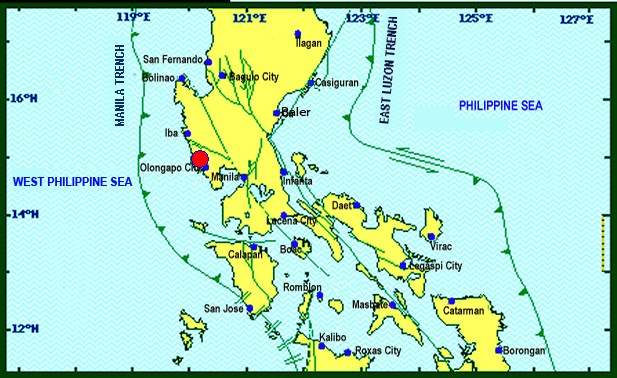 On April 22, 2019 at exactly 5:11 PM, a Magnitude 6.1 earthquake shook Castillejos, Zambales. The epicenter of the earthquake was located 15.02°N, 120.34°E - 018 km N 58° E of Castillejos (Zambales) with a depth focus of 10 km and with a Tectonic origin.Source: DOST-PHIVOLCS Earthquake BulletinStatus of Affected Families / Persons    358 families or 1,938 persons are affected in 7 barangays (see Table 1).	Table 1. Affected Families / Persons Note: Ongoing assessment and validation         The number of persons affected in Municipality of Lubao, Pampanga came from different barangays and are not related with each other.        The decrease in the number of persons affected in San Marcelino, Zambales is due to the validation conduted.Source: DSWD-FO IIIStatus of Displaced Families / PersonsThere are 245 families or 1,271 persons who are currently staying inside 4 evacuation centers (see Table 2).Table 2. Displaced Families / Persons Inside Evacuation CentersNote: Ongoing assessment and validationSource: DSWD-FO IIIThere are 108 families or 648 persons are currently staying with their relatives and/or friends (see Table 3).Table 3. Displaced Families Outside Evacuation Centers  Note: Ongoing assessment and validationSource: DSWD-FO III Damaged HousesThere are 67 damaged houses; 54 of which are totally damaged and 13 are partially damaged (see Table 4).Table 4. Damaged Houses Note: Ongoing assessment and validationSource: DSWD-FO IIIAssistance ProvidedA total of ₱213,689.50 worth of assistance was provided by the DSWD to the affected families (see Table 5).Table 5. Cost of Assistance Provided to Affected Families / Persons Note: Ongoing assessment and validationSource: DSWD-FO IIISituational ReportsDSWD-DRMBDSWD-FO NCRDSWD-FO IDSWD-FO IIIDSWD-FO CALABARZON***The Disaster Response Operations Monitoring and Information Center (DROMIC) of the DSWD-DRMB is closely coordinating with DSWD-FO III for any significant disaster response updates.by:JAN ERWIN ANDREW I. ONTANILLASReleasing OfficerReported Intensities (11:01 PM):Intensity VI - San Marcelino, and Subic, Zambales; Floridablanca, Lubao, and Porac, Pampanga; Angeles City; Olongapo City; Intensity V - Castillejos, and San Felipe, Zambales; Magalang, Mexico, and San Fernando, Pampanga; Abucay, Balanga, and Mariveles, Bataan; Malolos, and Obando, Bulacan; Indang, Cavite; Lipa City; Makati City; Mandaluyong City; Manila City; Quezon City; Pasay City; San Juan City; Taguig City; Tarlac City; Valenzuela City; Intensity IV - Meycauayan, Plaridel, and San Jose Del Monte, Bulacan; San Rafael, Tarlac; Rosales and Villasis, Pangasinan; Itogon, and La Trinidad, Benguet; Kasibu, Nueva Vizcaya; Gabaldon, Nueva Ecija; San Mateo, Rizal; Bacoor, Imus, and Maragondon, Cavite; Nasugbu, Batangas; Antipolo City; Baguio City; Caloocan City; Las Piñas City; Marikina City; Pasig City; Tagaytay City; Intensity III - Marilao, Bulacan; Santo Domingo, and Talavera, Nueva Ecija; Maddela, Quirino; Dingalan, Aurora; Lucban, Quezon; Santa Cruz, Laguna; Carmona, Dasmariñas, General Trias, and Silang, Cavite; San Nicolas and Talisay, Batangas; Cabanatuan City; Calamba City; Gapan City; Muntinlupa City; Palayan City; Intensity II - Baler, Aurora;Instrumental Intensities:Intensity V - Angeles City; Malolos City; Intensity IV - San Ildefonso, Bulacan; Cabanatuan City; Gapan City; Muntinlupa City; Pasig City; Quezon City; San Juan City; Tagaytay City;Intensity III - Guagua, Pampanga; Mauban, Quezon; Talisay, Batangas; Olongapo City;l98Intensity II - Dolores and Lucban, Quezon; Daet, Camarines Norte; Dagupan City; Lucena City; Intensity I - Magalang, Pampanga; Guinayangan, Quezon; Calatagan, Batangas; Sinait, Ilocos Sur; Baguio CityExpecting Damage:YESExpecting Aftershocks:YESREGION / PROVINCE / MUNICIPALITY REGION / PROVINCE / MUNICIPALITY  NUMBER OF AFFECTED  NUMBER OF AFFECTED  NUMBER OF AFFECTED REGION / PROVINCE / MUNICIPALITY REGION / PROVINCE / MUNICIPALITY  Barangays  Families  Persons GRAND TOTALGRAND TOTAL7 358  1,938 REGION IIIREGION III7 358  1,938 BataanBataan2 4 13 Abucay 1 3 9 Bagac 1 1 4 PampangaPampanga4 234  1,312 Angeles City 1 1 6 Floridablanca 1 70 350 Guagua 1 55 308 Porac 1 108 648 ZambalesZambales1 120 613 San Marcelino 1 120 613 REGION / PROVINCE / MUNICIPALITY REGION / PROVINCE / MUNICIPALITY  NUMBER OF EVACUATION CENTERS (ECs)  NUMBER OF EVACUATION CENTERS (ECs)  INSIDE ECs  INSIDE ECs  INSIDE ECs  INSIDE ECs REGION / PROVINCE / MUNICIPALITY REGION / PROVINCE / MUNICIPALITY  NUMBER OF EVACUATION CENTERS (ECs)  NUMBER OF EVACUATION CENTERS (ECs)  Families  Families  Persons  Persons REGION / PROVINCE / MUNICIPALITY REGION / PROVINCE / MUNICIPALITY  CUM  NOW  CUM  NOW  CUM  NOW GRAND TOTALGRAND TOTAL 4 4  245  245 1,271 1,271 REGION IIIREGION III 4 4  245  245 1,271 1,271 PampangaPampanga 3 3  125  125  658  658 Floridablanca 2  2 70 70 350 350 Guagua 1  1 55 55 308 308 ZambalesZambales 1 1  120  120  613  613 San Marcelino 1  1 120 120 613 613 REGION / PROVINCE / MUNICIPALITY REGION / PROVINCE / MUNICIPALITY  OUTSIDE ECs  OUTSIDE ECs  OUTSIDE ECs  OUTSIDE ECs REGION / PROVINCE / MUNICIPALITY REGION / PROVINCE / MUNICIPALITY  Families  Families  Persons  Persons REGION / PROVINCE / MUNICIPALITY REGION / PROVINCE / MUNICIPALITY  CUM  NOW  CUM  NOW GRAND TOTALGRAND TOTAL 108  108 648 648 REGION IIIREGION III 108  108 648 648 PampangaPampanga 108  108 648 648 Porac108 108  648  648 REGION / PROVINCE / MUNICIPALITY REGION / PROVINCE / MUNICIPALITY NO. OF DAMAGED HOUSES NO. OF DAMAGED HOUSES NO. OF DAMAGED HOUSES REGION / PROVINCE / MUNICIPALITY REGION / PROVINCE / MUNICIPALITY  Total  Totally  Partially GRAND TOTALGRAND TOTAL 67  54 13 REGION IIIREGION III 67  54 13 BataanBataan 4  1 3 Abucay3 1  2 Bagac1  -  1 PampangaPampanga 63  53 10 Guagua10  -  10 Porac53 53 - REGION / PROVINCE / MUNICIPALITY REGION / PROVINCE / MUNICIPALITY  TOTAL COST OF ASSISTANCE  TOTAL COST OF ASSISTANCE  TOTAL COST OF ASSISTANCE  TOTAL COST OF ASSISTANCE  TOTAL COST OF ASSISTANCE REGION / PROVINCE / MUNICIPALITY REGION / PROVINCE / MUNICIPALITY  DSWD  LGU  NGOs  OTHERS  GRAND TOTAL GRAND TOTALGRAND TOTAL213,689.50 - - -  213,689.50 REGION IIIREGION III213,689.50 - - -  213,689.50 PampangaPampanga213,689.50 - - -  213,689.50 Floridablanca 26,399.80  -  -  - 26,399.80 Guagua 20,742.70  -  -  - 20,742.70 Porac 166,547.00  -  -  - 166,547.00 DATESITUATIONS / ACTIONS UNDERTAKEN23 April  2018The Disaster Response Operations Monitoring and Information Center (DROMIC) of the DSWD-DRMB continues to closely coordinate with DSWD-FO III for significant reports on the status of affected families, assistance, and relief efforts.DATESITUATIONS / ACTIONS UNDERTAKEN23 April  2018Conducted structural inspection to secure the integrity of the buildings as well as the welfare of the staff and clientPrepared Stockpile, Commodities and Standby Funds in response to any eventualitiesContinuous monitoring with 38 staff on duty to monitor and render necessary assistance, as of reporting periodPreparation of logistics needed with the Administrative Division ensuring to maximize the availability and accessibility of at least two (2) vehiclesActivation of the Quick Response Teams of FO-NCR. Organic staff from the Field Office and Centers and Residential Care Facilities (C/RCFs) and Motorcycle Riders are on standby alert and are ready to be mobilized in response to any eventualitiesContinuous coordination with MMDRRMC Member Agencies and LGUs in Metro Manila. Of the seventeen (17) LGUs monitored, no families are reported to be affected and no pre-emptive evacuation centers are establishedDATESITUATIONS / ACTIONS UNDERTAKEN23 April  2018The Disaster Response Management Division (DRMD) is continuously coordinating with the Social Welfare and Development (SWAD) Team Leaders, the Provincial/City/Municipal Disaster Risk Reduction and Management Councils (P/C/MDRRMCs) and Provincial/City/Municipal Social Welfare and Development Offices (P/C/MSWDOs) to closely monitor the possible effects of the earthquake and to ensure submission of reports when needed.The Quick Response Teams (QRTs) of Field Office 1 are on standby for possible augmentation when needed.DATESITUATIONS / ACTIONS UNDERTAKEN23 April  2018Continuous updating and validation of reports received from DPEOs and LGUs.Facilitated request of truck for hauling of Family Food Packs to affected municipalities.Facilitated approval of Requisition Issue Slips (RIS) for preposition of family food packs.The DSWD-FO III deployed personnel on the ground to conduct validation and assessment on the current needs of the affected population for us to determine the possible assistance we can provide.Continuous monitoring and coordination with the Municipal Action Team and MSWDO in affected areas for any updates and actions takenRelief Distribution will be conducted in the Municipalities of Porac, Guagua and Florida Blanca, PampangaEstablish Crisis Intervention Unit in Porac, Pampanga and Child Friendly Space in affected areasDATEACTION(S) TAKEN23 April 2018DRMD assisted the Administrative Division in the assessment of the four (4) buildings in the Field Office buildings. The buildings of the FO Centers were also assessed to ensure the safety and integrity of the buildings.Muntinlupa City Disaster Risk Reduction and Management Council coordinated with the Field Office to inspect the buildings of the Field Office.DSWD FO IV-A is closely coordinating with the response agencies, and Local Government Units (LGUs) for the result of the assessments they have conducted.The DRMD advised the LSWDOs to closely monitor and oversee the overall conduct of the operations in their respective areas in coordination with their Local Disaster Risk Reduction and Management Offices.Requested the LSWDOs to consult among members of the Local Disaster Risk Reduction and Management Councils (LDRRMCs) who may respond to an emergency situation.Continuous coordination with the SWAD Team Leaders and Provincial Action Team of the Region and advised them to monitor and check with the LGUs to gather any reports on the effects of the earthquake.Coordinated with LSWDOs and LDRRMOs and instructed them to be on standby alert and prepare their respective evacuation centers, and family food packs should need arises.Coordinated with RDRRMC IV-A Operation Center for updates on the status of the members of the Response Cluster of the region.Continuous monitoring of the earthquake thru news reports and social media.